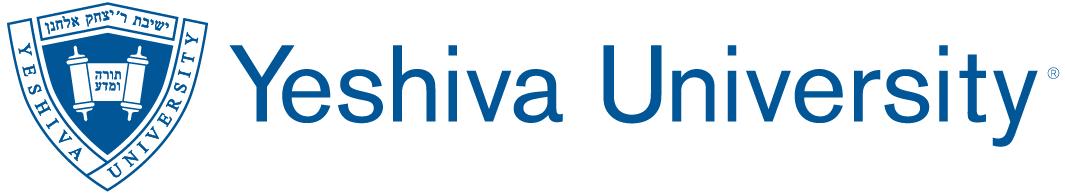 NSF Proposal ChecklistLast updated: May 30, 2024Due on:PROGRAM SOLICITATION:Important Information:Insert any important information here. Such as due dates or special requirements for this specific solicitation.Required Documents: Cover Sheet (fill answers. If foreign travel or components included, identify the countries)	Project Summary (1 page)	OverviewIntellectual MeritBroader Impacts. Project Description (15 pages)References CitedAll authors must be listed on each title. NSF does not allow for “et al.”Budget(s) Fringe: The federally approved FT fringe rate is 27.6%. For PT employees, including GRAs and UG Students, working 20 hours or less per week, the rate of 11.4% is applied.YU’s FY24 indirect rate: 50%Indirects are applied to all eligible direct expenses. Indirects are not applied to Participant Costs and Equipment over $5kIndirects are applied to only the first $25k of a subawardCommon unallowable expenses: Meals (non-travel), Alcohol, EntertainmentBudget JustificationFormat: Please use template with title “Budget Justification” at the top of the page and lettered sections: “A. Senior Personnel, B. Other Personnel, etc.).A template example, with descriptive instructions, can be found here: https://www.yu.edu/sites/default/files/inline-files/NSF%20Budget%20Justification%20Template%20%26%20Guide.docxAs stated in the NSF PAPPG, you must specify how the university identifies a year. This is significant to NSF because there is a 2-month cap on annual effort under NSF awards. Include this line under personnel section: Yeshiva University defines year as fiscal year, which is the consecutive 12-month period beginning July 1 and ending June 30. Facilities, Equipment and Other Resources: Template available if needed. You must list all sections. If one or all is not applicable, state N/A under that section.Facilities: Describe any applicable Laboratory, Clinical, Animal, Computer, and Office facilities/resources. Include square footage, location, and any other important physical aspects.Equipment: List the most important items available for this project and, as appropriate, identify the location and pertinent capabilities of the items.Other Resources: Provide any information describing the other resources available to the project. Identify support services such as consultant, secretarial, machine shop, and electronics shop, and the extent to which they will be available for the project. Include an explanation of any consortium/contractual arrangements with other organizations.Senior Personnel DocsBiosketch https://new.nsf.gov/policies/pappg/24-1/ch-2-proposal-preparation#ch2D2hi Current & Pending https://new.nsf.gov/policies/pappg/24-1/ch-2-proposal-preparation#ch2D2hii Collaborators and Other Affiliations (COA) *Saved as .xlsx file (Research.gov will convert) https://www.nsf.gov/bfa/dias/policy/coa.jspSynergistic Activities (1pg limit) https://new.nsf.gov/policies/pappg/24-1/ch-2-proposal-preparation#ch2D2hiv Data Management Plan (2 pages)Information on DMP for NSF proposals.  https://new.nsf.gov/funding/data-management-plan Please note each directorate/division has a set of specific guidelines of what should be included in the DMP. UCSD has some examples posted here: https://library.ucsd.edu/lpw-staging/research-and-collections/data-curation/data-management/dmp-samples.htmlPostdoctoral & Graduate Mentoring Plan (1 page, Conditionally Required) If you plan to have a postdoctoral or a graduate student on the project then a mentoring plan is required.If this will be a collaborative proposal then the lead institution will need to submit a one page plan for all organizations participating in the project.Optional/Conditionally Required:Other Biographical InformationOther Supplementary DocumentsLetters of SupportList of Suggested ReviewersList of Reviewers Not to IncludeDeviation AuthorizationCertifications/Other (Internally Required):FCOIRCR TrainingIRB – if applicable Other ResourcesNSF PAPPG: The NSF Proposal and Award Policies and Procedures Guide is the foundation’s comprehensive publication on guidelines and procedures for applying for NSF proposals. The NSF PAPPG is updated every 1-2 years, so it is important to stay informed of changes. The 2024 NSF PAPPG can be found here: https://new.nsf.gov/policies/pappg/24-1/ch-2-proposal-preparation Common Mistakes that Cause Proposals to Be Returned: Proposals are incredibly detailed, and paying attention to font, format, consistency, etc. is imperative. Purdue University has created a list of most common errors. https://www.purdue.edu/business/sps/preaward/menu/3.templates/nsf_return.htmlFont/FormatPagination: In research.gov, DO NOT paginate. The system will do it for you.As of May 20, landscape documents will be allowed to be included in proposals.Margins: No smaller than 1” in all directions.Font: Use one of the following typefaces identified below:Arial (not Arial Narrow), Courier New, or Palatino Linotype at a font size of 10 points or larger;Times New Roman at a font size of 11 points or larger; orComputer Modern family of fonts at a font size of 11 points or larger.A font size of less than 10 points may be used for mathematical formulas or equations, figures, table or diagram captions and when using a Symbol font to insert Greek letters or special characters. PIs are cautioned, however, that the text must still be readable.